  MADONAS NOVADA PAŠVALDĪBA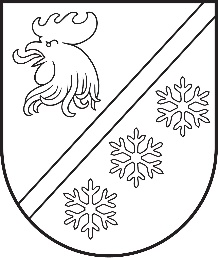 Reģ. Nr. 90000054572Saieta laukums 1, Madona, Madonas novads, LV-4801 t. 64860090, e-pasts: pasts@madona.lv ___________________________________________________________________________MADONAS NOVADA PAŠVALDĪBAS DOMESLĒMUMSMadonā2024. gada 28. martā						        	     		           Nr. 206								                  (protokols Nr. 6, 58. p.)				Par nekustamā īpašuma Ezera iela 2A-6, Vestiena, Vestienas pagasts, Madonas novads, nodošanu atsavināšanai, rīkojot izsoli Madonas novada pašvaldības Vestienas pagasta pārvalde rosina nodot atsavināšanai nekustamo īpašumu – dzīvokli Ezera ielā 2A-6, Vestiena, Vestienas pagasts, Madonas novads, kas nav nepieciešams pašvaldības funkciju veikšanai. Dzīvoklis adresē Ezera iela 2A-6, Vestiena, sastāv no 2 istabām, virtuves un vannas istabas, dzīvoklī krāns apkure, kopējā platība 48,3 m2. Dzīvoklis ir ļoti sliktā stāvoklī - nav iekšējās ūdens apgādes sistēmas, bīstamā stāvoklī elektroinstalācija, kosmētiskais remonts nav veikts kopš mājas nodošanas ekspluatācijā. Lai dzīvokli varētu izīrēt, nepieciešams ieguldīt ļoti lielus finanšu līdzekļus.Ar 08.02.2024. Madonas pašvaldības Dzīvokļu komisijas lēmumu Nr. 37 nolemts atzīt, ka pašvaldībai piederošais dzīvoklis ar adresi Ezera iela 2A-6, Vestiena, Vestienas pagasts, Madonas novads, nav nepieciešams pašvaldības funkcijas - sniegt iedzīvotājiem palīdzību mājokļa jautājumu risināšanā, nodrošināšanai.Publiskas personas mantas atsavināšanas likuma 4. panta pirmā daļa nosaka, ka atvasinātas publiskas personas mantas atsavināšanu var ierosināt, ja tā nav nepieciešama attiecīgai atvasinātai publiskai personai vai tās iestādēm to funkciju nodrošināšanai. Saskaņā ar likuma “Pašvaldību likums” 10. panta pirmās daļas 16. punktu Dome ir tiesīga izlemt ikvienu pašvaldības kompetences jautājumu. Tikai domes kompetencē ir lemt par pašvaldības nekustamā īpašuma atsavināšanu un apgrūtināšanu, kā arī par nekustamā īpašuma iegūšanu.Lai izskatītu jautājumu par pašvaldības dzīvokļu īpašuma atsavināšanu, ir nepieciešama dzīvokļa īpašuma kā patstāvīga īpašuma objekta ierakstīšanu zemesgrāmatā saskaņā ar “Dzīvokļa īpašuma likuma” 8. pantu, kas nosaka – dzīvokļa īpašnieks ir persona, kas ieguvusi dzīvokļa īpašumu un īpašuma tiesības nostiprināt zemesgrāmatā.Pamatojoties uz likuma “Pašvaldību likums” 10. panta pirmās daļas 16. punktu, Publiskas personas mantas atsavināšanas likuma 4. panta ceturtās daļas 5. punktu, 45. panta trešo daļu, ņemot vērā 13.03.2024. Uzņēmējdarbības, teritoriālo un vides jautājumu komitejas atzinumu, atklāti balsojot: PAR - 16 (Agris Lungevičs, Aigars Šķēls, Aivis Masaļskis, Andris Dombrovskis, Andris Sakne, Artūrs Čačka, Artūrs Grandāns, Arvīds Greidiņš, Gatis Teilis, Gunārs Ikaunieks, Iveta Peilāne, Kaspars Udrass, Rūdolfs Preiss, Sandra Maksimova, Valda Kļaviņa, Zigfrīds Gora), PRET - NAV, ATTURAS - NAV, Madonas novada pašvaldības dome NOLEMJ:Nodot atsavināšanai dzīvokļa īpašumu Ezera iela 2A-6, Vestiena, Vestienas pagasts, Madonas novads.Nostiprināt zemesgrāmatā uz Madonas novada pašvaldības vārda, kā patstāvīgu īpašuma objektu dzīvokļa īpašumu Ezera iela 2A-6, Vestiena, Vestienas pagasts, Madonas novads.  Nekustamā īpašuma pārvaldības un teritoriālās plānošanas nodaļai organizēt dzīvokļa novērtēšanu pie sertificēta vērtētāja.Pēc dzīvokļa īpašuma novērtēšanas virzīt jautājumu par dzīvokļa īpašuma atsavināšanu, rīkojot izsoli.             Domes priekšsēdētājs					             A. Lungevičs	Semjonova 27333721